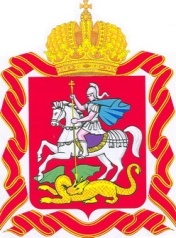  ИЗБИРАТЕЛЬНАЯ КОМИССИЯ МОСКОВСКОЙ ОБЛАСТИРЕШЕНИЕг. МоскваОб образцах заполнения подписных листов на выборах депутатов Московской областной Думы, назначенных на 19 сентября 2021 года В соответствии с частью 5.1. статьи 27 Закона Московской области «О выборах депутатов Московской областной Думы» Избирательная комиссия Московской области РЕШИЛА:Утвердить образец заполнения подписного листа для сбора подписей избирателей в поддержку выдвижения списка кандидатов по единому избирательному округу при проведении выборов депутатов Московской областной Думы (приложение № 1).Утвердить образцы заполнения подписных листов для сбора подписей избирателей в поддержку выдвижения (самовыдвижения) кандидатов по одномандатным избирательным округам при проведении выборов депутатов Московской областной Думы (приложения № 2-26).Направить настоящее решение в территориальные избирательные комиссии, на которые возложены полномочия окружных избирательных комиссии по выборам депутатов Московской областной Думы.Опубликовать настоящее решение в сетевом издании «Вестник Избирательной комиссии Московской области», разместить на Интернет - портале Избирательной комиссии Московской области.Контроль за исполнением настоящего решения возложить на заместителя Председателя Избирательной комиссии Московской области Селекзянова О.Е.ПредседательИзбирательной комиссииМосковской области                                                                      И.С. БерезкинСекретарь Избирательной комиссии Московской области			                                             И.В. Кудрявин18 июня 2021 года№ 205/1974-6